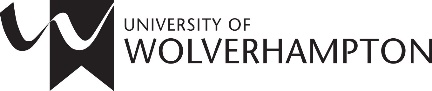 REQUEST TO CONDUCT A REMOTE VIVA VOCE EXAMINATIONRequests will only be considered in exceptional circumstances as outlined in the Policy on Remote Viva Voce Examinations https://www.wlv.ac.uk/about-us/corporate-information/wlv-policies/policy-on-remote--viva-voce-examinations/. This form must be completed and returned to the RDSS Office along with the NOMEX form at least 3 months prior to submission to allow time for alternative arrangements to be considered in the event that the request is not approved. Support for the RequestSignatures (Please attach email confirmation from the external examiner/ s and the student in cases where it is proposed that they are the remote party)ApprovalPlease note that RASC approval must be granted before a remote viva is conducted.Research Student name:Faculty:Student Number:Justification: Please provide reasons below for a remote viva. Include details of the proposed locations, technology and invigilator etc. and other considerations as outlined in the guidance.Justification: Please provide reasons below for a remote viva. Include details of the proposed locations, technology and invigilator etc. and other considerations as outlined in the guidance.Justification: Please provide reasons below for a remote viva. Include details of the proposed locations, technology and invigilator etc. and other considerations as outlined in the guidance.Justification: Please provide reasons below for a remote viva. Include details of the proposed locations, technology and invigilator etc. and other considerations as outlined in the guidance.Justification: Please provide reasons below for a remote viva. Include details of the proposed locations, technology and invigilator etc. and other considerations as outlined in the guidance.(text box will expand)(text box will expand)(text box will expand)(text box will expand)(text box will expand)Please specify the location of each party below:Please specify the location of each party below:Please specify the location of each party below:Please specify the location of each party below:Please specify the location of each party below:Research StudentResearch StudentInternal ExaminerInternal ExaminerExternal ExaminerExternal ExaminerIndependent ChairIndependent ChairPlease see the guidelines overleaf.I have read and understand the Policy on remote Viva Voce ExaminationsAll parties have been consulted and are in agreement with these arrangements, including the candidate, Director of Studies, independent chair, Faculty Postgraduate Research Tutor (PGRT) and all appointed examiners.Once approved written details of final arrangements must be sent to the RDSS Office.Please see the guidelines overleaf.I have read and understand the Policy on remote Viva Voce ExaminationsAll parties have been consulted and are in agreement with these arrangements, including the candidate, Director of Studies, independent chair, Faculty Postgraduate Research Tutor (PGRT) and all appointed examiners.Once approved written details of final arrangements must be sent to the RDSS Office.Please see the guidelines overleaf.I have read and understand the Policy on remote Viva Voce ExaminationsAll parties have been consulted and are in agreement with these arrangements, including the candidate, Director of Studies, independent chair, Faculty Postgraduate Research Tutor (PGRT) and all appointed examiners.Once approved written details of final arrangements must be sent to the RDSS Office.Please see the guidelines overleaf.I have read and understand the Policy on remote Viva Voce ExaminationsAll parties have been consulted and are in agreement with these arrangements, including the candidate, Director of Studies, independent chair, Faculty Postgraduate Research Tutor (PGRT) and all appointed examiners.Once approved written details of final arrangements must be sent to the RDSS Office.Please see the guidelines overleaf.I have read and understand the Policy on remote Viva Voce ExaminationsAll parties have been consulted and are in agreement with these arrangements, including the candidate, Director of Studies, independent chair, Faculty Postgraduate Research Tutor (PGRT) and all appointed examiners.Once approved written details of final arrangements must be sent to the RDSS Office.Research Student:Director of Studies:PGRT:Internal ExaminerExternal ExaminerIndependent ChairApproved by Research Awards Sub-Committee:Approved by Research Awards Sub-Committee:SignatureDate